Name: ____________________________				December 11, 2017Teacher: __________________________				CC AlgebraDO NOWMax and his younger sister Evie are having a race in their backyard.  Max gives his sister a head start and they run for 20 seconds.  Max's distance, in feet, is given by m(t) and Evie's distance, in feet, is given by e(t).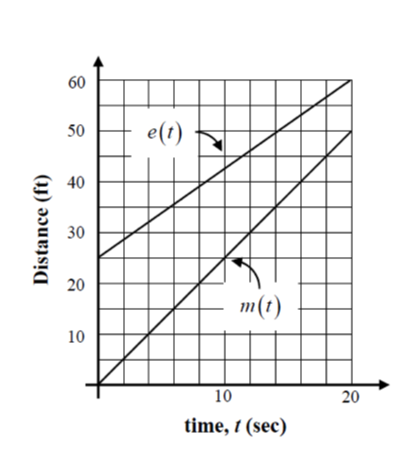 (a)  	How much of a head start does Max give his sister?(b)  	How far does Max run during the 20 second race?  	How far does Evie run?(c)  	How far does Max run during the 20 second race?  	How far does Evie run?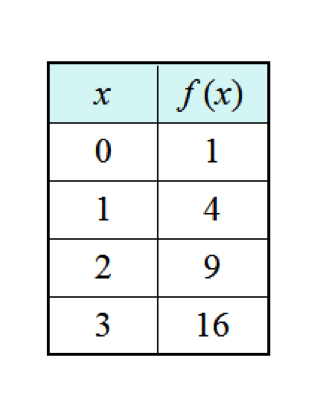 Average Rate of Change from a TableFind the average rate of change from x = 0 to x = 2Find the average rate of change over the interval 1 ≤ x ≤ 3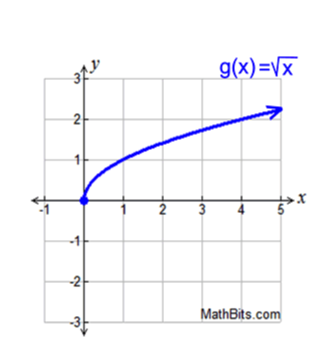 Average Rate of Change from a GraphFind the average rate of change for the interval [0,1]Find the average rate of change for the interval [1,4]Average Rate of Change from an Equation Find the average rate of change for the function f(x) = 1 + 4x over the interval [0, 3] Comparing Average Rates of Change 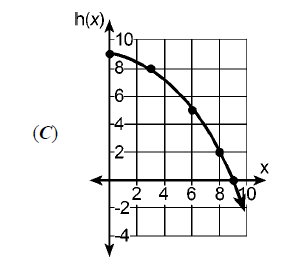 Given are three functions f(x), g(x) and h(x) 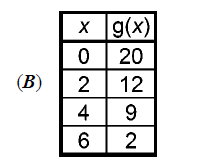 (A) f(x) = -x2 – 4 Arrange these three functions in increasing order from least to greatest in value for the average rate of change over the interval .Average Rate of Change Word ProblemA ball thrown in the air has a height of h(t) = -16t2 + 50t + 3 feet after t seconds.  A) 	What are the units of measurement for the average rate of change of h? B) 	Find the average rate of change of h between t = 0 and t = 2Average Rate of Change Practice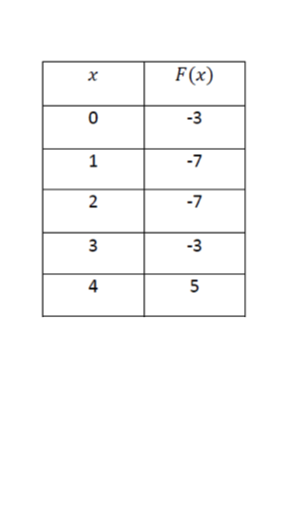 1) 	Over the interval of  2) 	From x = -6 to x = -2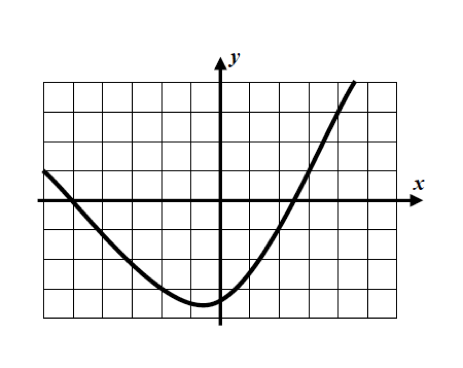 3) 	Find the average rate of change for the function  over the interval [-1,2]